Year 5 spellings for the remainder of Term 1If you have been given a separate list, focus on learning those spellings.  The spellings below are attached to your Spelling Shed account so that you are able to learn the weekly spellings there.  If you cannot access Spelling Shed, talk to an adult in class.A list to cut out for the fridge!	----------------------------------------------------------------------------------------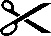 Year 5 spellings for the remainder of Term 1If you have been given a separate list, focus on learning those spellings.  The spellings below are attached to your Spelling Shed account so that you are able to learn the weekly spellings there.  If you cannot access Spelling Shed, talk to an adult in class.Date on the MondayWeek 54th October 2021Week 611th October 2021Week 718th October 2021Word groupWords ending in –tial or –cialWords ending in –tial or –cialChallenge wordsSpelling rule–cial is common after a vowel letter and –tial after a consonant letter, but there are some exceptions. Exceptions: initial, financial, commercial, provincial (the spelling of the last three is clearly related to finance, commerce and province).–cial is common after a vowel letter and –tial after a consonant letter, but there are some exceptions. Exceptions: initial, financial, commercial, provincial (the spelling of the last three is clearly related to finance, commerce and province).A variety of rulesWords to learn this weekPotentialEssentialSubstantialInfluentialResidentialConfidentialCelestialPreferentialTorrentialCircumstantialFinancialCommercialProvincialInitialSpatialPalatialControversialInitiallyControversiallyFinanciallyAppreciateCemeteryConsciousConvenienceEnvironmentImmediatelyLanguageSufficientThoroughVegetableDate on the MondayWeek 54th October 2021Week 611th October 2021Week 718th October 2021Word groupWords ending in –tial or –cialWords ending in –tial or –cialChallenge wordsSpelling rule–cial is common after a vowel letter and –tial after a consonant letter, but there are some exceptions. Exceptions: initial, financial, commercial, provincial (the spelling of the last three is clearly related to finance, commerce and province).–cial is common after a vowel letter and –tial after a consonant letter, but there are some exceptions. Exceptions: initial, financial, commercial, provincial (the spelling of the last three is clearly related to finance, commerce and province).A variety of rulesWords to learn this weekPotentialEssentialSubstantialInfluentialResidentialConfidentialCelestialPreferentialTorrentialCircumstantialFinancialCommercialProvincialInitialSpatialPalatialControversialInitiallyControversiallyFinanciallyAppreciateCemeteryConsciousConvenienceEnvironmentImmediatelyLanguageSufficientThoroughVegetable